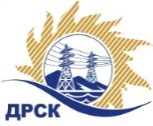 Акционерное Общество«Дальневосточная распределительная сетевая  компания»ПРОТОКОЛ № 399/ПрУ-РЗакупочной комиссии по рассмотрению заявок по открытому запросу предложений участников на право заключения договора: Предпечатная подготовка, печать и верстка корпоративного журнала закупка № 1189.1 раздел 9  ГКПЗ 2018ПРИСУТСТВОВАЛИ:  члены постоянно действующей Закупочной комиссии АО «ДРСК»  1-го уровня.ВОПРОСЫ, ВЫНОСИМЫЕ НА РАССМОТРЕНИЕ ЗАКУПОЧНОЙ КОМИССИИ: О  рассмотрении результатов оценки заявок Участников.О признании заявок соответствующими условиям Документации о закупке.О предварительной ранжировке заявок.О проведении переторжкиВОПРОС 1.  О рассмотрении результатов оценки заявок УчастниковРЕШИЛИ:Признать объем полученной информации достаточным для принятия решения.Утвердить цены, полученные на процедуре вскрытия конвертов с заявками участников открытого запроса предложений.ВОПРОС №2. О признании заявок соответствующими условиям Документации о закупкеРЕШИЛИ:Признать заявки ООО «АМУР МЕДИА КОНСАЛТИНГ» г. Благовещенск, ул. Зейская, 323/1, ООО «Амурский медиа центр» г. Благовещенск, ул. Зейская, 323/1    соответствующими условиям Документации о закупке и принять их к дальнейшему рассмотрению.ВОПРОС № 3.  О предварительной ранжировке заявокРЕШИЛИ:Утвердить предварительную ранжировку заявок Участников:ВОПРОС №4.  О проведении переторжкиРЕШИЛИ:Провести переторжку. Допустить к участию в переторжке предложения следующих участников: ООО «АМУР МЕДИА КОНСАЛТИНГ» г. Благовещенск, ул. Зейская, 323/1, ООО «Амурский медиа центр» г. Благовещенск, ул. Зейская, 323/1.  Определить форму переторжки: очная. Процедура переторжки будет проводиться в соответствии с Регламентом Торговой площадки Системы https://rushydro.roseltorg.ru.Установить шаг переторжки в размере от 0,1% до 1% от начальной (максимальной) цены договора.Назначить переторжку на 21.05.2018 в 10:00 час. (Амурского времени).Место проведения переторжки: Единая электронная торговая площадка (АО «ЕЭТП»), по адресу в сети «Интернет»: https://rushydro.roseltorg.ruФайл(ы) с новой ценой должны быть предоставлены в течение 24 часов с момента завершения процедуры переторжки на ЕЭТП путем изменения состава заявки.Коврижкина Е.Ю.Тел. 397208г. Благовещенск«18» мая 2018№Наименование участника и его адресПредмет и общая цена заявки на участие в закупке1ООО «АМУР МЕДИА КОНСАЛТИНГ»г. Благовещенск, ул. Зейская, 323/1Цена: 729 962.00 руб. без учета НДС (НДС не облагается). 2ООО «Амурский медиа центр»г. Благовещенск, ул. Зейская, 323/1Цена: 735 000.00 руб. без учета НДС (867 300.00 руб. с учетом НДС). Место в предварительной ранжировкеНаименование участника и его адресЦена предложения на участие в закупке без НДС, руб.Балл предпочтительностиПрименение приоритета (925-ПП)1 местоООО «АМУР МЕДИА КОНСАЛТИНГ»г. Благовещенск, ул. Зейская, 323/1729 962.000,620нет2 местоООО «Амурский медиа центр»г. Благовещенск, ул. Зейская, 323/1735 000.000,410нетСекретарь Закупочной комиссии  1 уровня АО «ДРСК»____________________М.Г. Елисеева